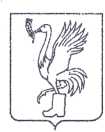 СОВЕТ ДЕПУТАТОВТАЛДОМСКОГО ГОРОДСКОГО ОКРУГА МОСКОВСКОЙ ОБЛАСТИ141900, г. Талдом, пл. К. Маркса, 12                                                          тел. 8-(49620)-6-35-61; т/ф 8-(49620)-3-33-29 Р Е Ш Е Н И Еот __23 декабря____  2021 г.                                                   №  98┌                                                      ┐Об утверждении Положения«Об организации и проведениимассовых культурно-просветительных,театрально-зрелищных мероприятий в Талдомском городском округеМосковской области»В соответствии с Федеральным Законом Российской Федерации от 06.10.2003г.  №131-ФЗ «Об общих принципах организации местного самоуправления в Российской Федерации», Федеральным законом Российской Федерации от 09.10.1992г. № 3612-1 «Основы законодательства Российской Федерации о культуре», на основании Устава Талдомского городского округа Московской области, Совет депутатов Талдомского городского округа Московской областиРЕШИЛ:	1. Утвердить Положение «Об организации и проведении массовых культурно-просветительных, театрально-зрелищных мероприятий в Талдомском городском округе Московской области» (приложение № 1 к настоящему Решению.)            2. Решение Совета депутатов Талдомского муниципального района № 151 от 25.12.2009 г. «Об утверждении Положения «Об организации и проведении в Талдомском муниципальном районе массовых культурно-просветительных, театрально-зрелищных и рекламных мероприятий» считать утратившим силу с момента подписания настоящего Решения. 	3. Опубликовать настоящее решение в общественно-политической газете Талдомского городского округа «Заря» и разместить на официальном сайте администрации Талдомского городского округа в сети «Интернет».  4. Контроль за исполнением настоящего решения возложить на председателя Совета депутатов Талдомского городского округа Аникеева М.И.Председатель Совета депутатовТалдомского городского округа                                                                    М.И. АникеевГлава Талдомского городского округа                                                          Ю.В. КрупенинПриложение №1 к решению Совета депутатов Талдомского городского округа Московской областиот «23» декабря 2021 г. № 98ПОЛОЖЕНИЕОБ ОРГАНИЗАЦИИ И ПРОВЕДЕНИИ  МАССОВЫХ КУЛЬТУРНО-ПРОСВЕТИТЕЛЬНЫХ, ТЕАТРАЛЬНО-ЗРЕЛИЩНЫХ МЕРОПРИЯТИЙВ ТАЛДОМСКОМ ГОРОДСКОМ ОКРУГЕ МОСКОВСКОЙ ОБЛАСТИНастоящее Положение определяет порядок организации и проведения массовых культурно-просветительных, театрально-зрелищных, проводимых в парках, скверах, на улицах, площадях и других объектах культуры. В настоящем Положении используются следующие основные понятия:            Массовое мероприятие – это разовое культурно-просветительное, театрально-зрелищное или культурно-массовое мероприятие, требующее согласования с органами исполнительной власти Талдомского городского округа, проводимые с 8 до 23 часов в местах, указанных в п.1 настоящего Положения;          Организатор массового мероприятия – юридические или физические лица, являющиеся инициаторами культурно-массового мероприятия и осуществляющие организационное, финансовое и иное обеспечение его проведения;          Объект проведения массового мероприятия – здание или сооружение либо комплекс таких зданий и сооружений, включая прилегающую территорию, временно предназначенные или подготовленные для проведения культурно-массовых мероприятий, а также специально определенные на период проведения площади, улицы и другие территории;          Администрация объекта проведения массового праздника – юридическое или должностное лицо, в собственности, распоряжении, административном или ином управлении которого находится объект проведения культурно-массового мероприятия.      3.  О проведении культурно-массового мероприятия его организаторы обязаны уведомлять главу администрации и отдел внутренних дел не менее, чем за 10 дней до даты проведения намеченного культурно-массового мероприятия и представлять информацию о его названии, программе (сценарии) с указанием места, времени, условий организационного, финансового и иного обеспечения его проведения, предполагаемого количества участников, своего адреса и номеров   контактных   телефонов.            На проведение культурно-массового мероприятия организаторы обязаны получить согласие в органах исполнительной власти.            Организаторы культурно-массового мероприятия размещают афишу и сведения о дате, времени и месте его проведения, реализуют или распространяют пригласительные или платные входные билеты для зрителей только после получения такого согласия.            Координацию деятельности и контроль за торговым обслуживанием посетителей, зрителей и других участников культурно-массовых мероприятий осуществляет торговый отдел администрации Талдомского городского округа.      4. Уведомление о намерении провести культурно-массовые мероприятия рассматривается в срок не менее чем за 10 дней. При рассмотрении уведомлений для согласования порядка организации и проведения культурно-массового мероприятия приглашаются его организаторы, а также представители правоохранительных органов и районных служб.      5. По результатам рассмотрения уведомления принимается мотивированное распоряжение о согласии либо отказе в согласии на проведение культурно-массового мероприятия.      6.  Культурно-массовые мероприятия, проведение которых связано с получением организаторами прибыли, обеспечиваются нарядами милиции, неотложной медицинской, противопожарной и иной необходимой помощью на договорной основе.      7. Организатор культурно-массового мероприятия проводит работу по техническому и материальному обустройству культурно-массового мероприятия (установка сцен, их оформление, оборудование звукоусилительной аппаратурой, энергоснабжение и т.п.) и обеспечивает при этом соблюдение правил безопасности и противопожарной безопасности.	Организатор культурно-массового мероприятия договаривается о работах по уборке мест проведения культурно-массового мероприятия и прилегающей территории, с последующей оплатой указанных работ согласно заключенному договору.     8. В случае возникновения в ходе подготовки или проведения массового мероприятия предпосылок к совершению террористических актов, экстремистских проявлений, беспорядков и иных опасных противоправных действий организатор культурно-массового мероприятия обязан незамедлительно сообщить об этом руководителям правоохранительных органов, ответственным за обеспечение безопасности граждан на массовом мероприятии, оказывать им необходимую помощь и неукоснительно выполнять их указания.      9. Организатор культурно-массового мероприятия совместно с администрацией объекта проведения культурно-массового мероприятия (далее – администратор объекта) и сотрудниками органов внутренних дел принимают меры по исключению продажи спиртных, слабоалкогольных напитков, пива и прохладительных напитков в стеклянной таре в местах проведения культурно-массового мероприятия, а также меры по исключению потребления спиртных, слабоалкогольных напитков и пива в неустановленных местах.     10. Администрация объекта культурно-массового мероприятия берет на себя следующие обязательства:     принимает по проведению каждого мероприятия распорядительный документ с указанием конкретных задач для всех служб объекта, участвующих в проведении мероприятия;     утверждает расстановку лиц, ответственных по определенным местам, выставляет контрольно-распорядительную службу за 1,5 часа до начала проведения культурно-массового мероприятия;     совместно с ОВД и ГОЧС округа (по согласованию) проводит проверку готовности объекта и территории к проведению культурно-массового мероприятия, отвечает за работу персонала и соблюдение на объекте установленных мер безопасности, в т.ч. пожарной и санитарной.    Устанавливает технические средства для обнаружения оружия и других запрещенных к обороту предметов и веществ. Проверяет, закрывает, опечатывает все не задействованные в культурно-массовом мероприятии помещения;     обеспечивает необходимые условия для организации оказания медицинской помощи участникам, зрителям, техническому и обслуживающему персоналу культурно-массового мероприятия.      11. Администрация объекта не менее чем за 2 дня до даты проведения культурно-массового мероприятия составляет акт готовности объекта; за сутки и повторно за 4 часа до начала культурно-массового мероприятия совместно с сотрудниками ОВД и ГОЧС, Государственной противопожарной службой МЧС России и представителями органов власти проводит обследование объекта, предприятий торговли и общественного питания, занятых на объекте проведения культурно-массового мероприятия, определяет его готовность к проведению мероприятия.      12. В случае обнаружения обстоятельств, снижающих уровень обеспечения охраны общественного порядка, безопасности участников мероприятия, администрация объекта принимает меры к их устранению и незамедлительно информирует об этом руководителя правоохранительных органов, отвечающего за обеспечение охраны общественного порядка на культурно-массовом мероприятии.      13. Администрация объекта в случае ухудшения погодных условий и при необходимости совместно с правоохранительными органами и организаторами культурно-массового мероприятия вносит коррективы в план его проведения.     14. Администрация объекта размещает на видных местах план проведения, а также указатели маршрутов движения зрителей и иных участников мероприятия от остановок общественного транспорта к объекту или к месту проведения культурно-массового мероприятия, а также пути эвакуации с учетом недопущения встречных потоков участников культурно-массового мероприятия.     15. ОВД и ГОЧС в пределах своей компетенции и в соответствии с действующим законодательством осуществляет деятельность по обеспечению безопасности проводимых культурно-массовых мероприятий.     16. Отдел внутренних дел в пределах своей компетенции обеспечивает общественный порядок в местах проведения культурно-массовых мероприятий и на прилегающих к ним территориях, совместно с администрацией объекта осуществляет пропускной режим во время проведения культурно-массового мероприятия, в т.ч. с целью исключения проноса огнестрельного оружия, взрывчатых, радиоактивных, огнеопасных, ядовитых и сильно пахнущих веществ, напитков в стеклянной таре, а также иных предметов, мешающих проведению культурно-массового мероприятия.     17. Посетители, зрители и иные участники культурно-массового мероприятия имеют право свободно входить на объект проведения культурно-массового мероприятия, если иное не предусмотрено порядком его проведения, или если оно проводится на платной основе – при наличии билетов или документов, дающих право на вход, и пользоваться всеми услугами, представляемыми организаторами культурно-массового мероприятия и администрацией объектов.Они обязаны:    	 соблюдать и поддерживать общественный порядок и общепринятые нормы поведения, вести себя уважительно по отношению к другим посетителям и участникам культурно-массовых мероприятий, обслуживающему персоналу, лицам, ответственным за соблюдение порядка на культурно массовом мероприятии, не допускать действий, создающих опасность для окружающих;   	 предъявлять представителям администрации объекта проведения мероприятия и сотрудникам правоохранительных органов билеты или документы, дающие право входа на культурно-массовое мероприятие, а также пропуска на въезд автотранспорта на территорию места проведения культурно-массового мероприятия, если это предусмотрено порядком его проведения, и занимать места, указанные в приобретенных билетах или документах, их заменяющих;    	выполнять законные распоряжения работников администрации объекта, на котором проводится культурно-массовое мероприятие, и работников правоохранительных органов;   	 сдавать в камеру хранения или в специально отведенные для этих целей места крупногабаритные предметы;   	 незамедлительно сообщать администрации объекта и в правоохранительные органы о случаях обнаружения подозрительных предметов, вещей, захвата людей в заложники и о случаях возникновения задымления или пожара;    	при получении информации об эвакуации действовать согласно указаниям администрации объекта и сотрудников органов внутренних дел, ответственных за обеспечение правопорядка, соблюдая спокойствие и не создавая паники.     18. Посетителям, зрителям и иным участникам культурно-массового мероприятия запрещается:     	приносить оружие, огнеопасные, взрывчатые, ядовитые, пахучие и радиоактивные вещества, колющие и режущие предметы, портфели, чемоданы, крупногабаритные свертки и сумки, стеклянную посуду и иные предметы, мешающие зрителям, а также нормальному проведению культурно-массового мероприятия;   	 курить в закрытых сооружениях, а также иных местах, где это запрещено администрацией объекта;    	распивать спиртные напитки в неустановленных местах или появляться в пьяном виде, оскорбляющем человеческое достоинство и общественную нравственность;   	 кидать предметы на трибуны, сцену и другие площадки проведения массового мероприятия, а также совершать иные действия, нарушающие порядок проведения культурно-массового мероприятия;    	допускать выкрики или иные действия, унижающие человеческое достоинство участников культурно-массового мероприятия, зрителей или оскорбляющие человеческую нравственность;   	 находиться во время проведения мероприятия в проходах, на лестницах или люках, создавать помехи передвижению участников мероприятия, забираться на ограждения, парапеты, осветительные устройства, площадки для телевизионных съемок, деревья, мачты, крыши, несущие конструкции, повреждать оборудование и элементы оформления сооружений, и иной инвентарь, зеленые насаждения;   	 появляться без разрешения администрации объекта на арене, сцене, а также в раздевалках спортсменов, судей, гримуборных артистов и других служебных помещениях объекта проведения культурно-массового мероприятия. Проходить на культурно-массовые мероприятия с животными, если это не предусмотрено характером культурно-массового мероприятия;    	осуществлять торговлю, наносить надписи и расклеивать объявления, плакаты и другую продукцию информационного содержания без письменного разрешения администрации объекта;    	носить или выставлять напоказ знак или иную символику, направленную на разжигание расовой, социальной, религиозной розни.     19. Организатор массового мероприятия, администрация объекта, где оно проводится, обслуживающий персонал, сотрудники правоохранительных органов обязаны проявлять уважительное отношение к посетителям, зрителям и другим участникам культурно-массового мероприятия, своими действиями исключать провоцирование   с их стороны правонарушений и не допускать нарушения их прав и законных интересов.     20. За совершение противоправных действий при проведении культурно-массового мероприятия виновные лица несут ответственность в соответствии с действующим законодательством.     21. Организаторам культурно-массового мероприятия, допустившим нарушение условий Положения, направляется в установленном порядке официальное предупреждение о необходимости устранения данного нарушения. При неоднократном нарушении организаторами культурно-массового мероприятия условий Положения может быть принято решение об отказе в согласии на его проведение.